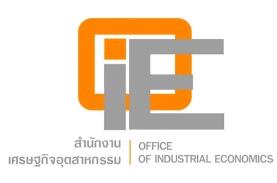 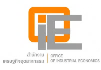 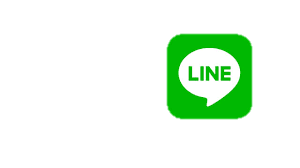 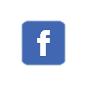 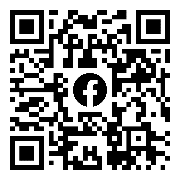 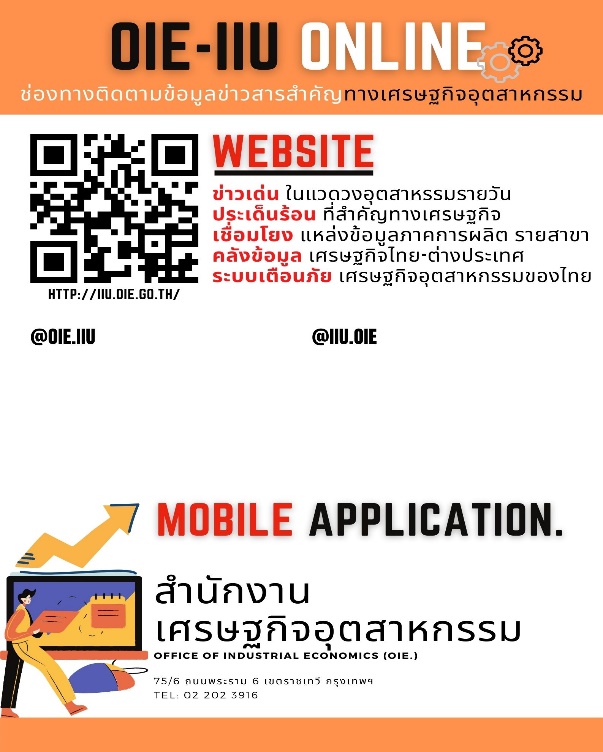 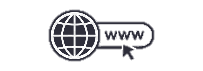 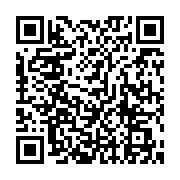 องค์ประกอบของระบบระดับสัญญาน-สถานะคลื่นวัฏจักร เดือน เม.ย.ระดับสัญญาน-สถานะคลื่นวัฏจักร เดือน เม.ย.ระดับ-สถานะคลื่นวัฏจักร 
เฉลี่ย 2 เดือน (พ.ค.-มิ.ย. 66)ระดับ-สถานะคลื่นวัฏจักร 
เฉลี่ย 2 เดือน (พ.ค.-มิ.ย. 66)เศรษฐกิจอุตสาหกรรม
ภาคตะวันออกขาขึ้น (0.19)ขาขึ้น (0.34)ปัจจัยภายในประเทศปัจจัยภายในประเทศปัจจัยภายในประเทศปัจจัยภายในประเทศปัจจัยภายในประเทศยอดขายรถจักรยานยนต์ขาลง (0.44)ทรงตัว (0.44)ดัชนีปริมาณจำหน่ายน้ำมันฯขาขึ้น (-1.75)ขาขึ้น (-1.18)อัตราดอกเบี้ยกู้ยืมฯขาขึ้น (1.75)ขาขึ้น (1.97)ดัชนีคำสั่งซื้อใหม่ทั้งหมดขาขึ้น (0.77)ขาขึ้น (0.93)ดัชนีการผลิตของไทยขาขึ้น (0.94)ขาขึ้น (1.05)ดัชนีความเชื่อมั่นทางธุรกิจของไทย 
3 เดือนข้างหน้าขาขึ้น (0.84)ขาลง (0.76)ปัจจัยต่างประเทศปัจจัยต่างประเทศปัจจัยต่างประเทศปัจจัยต่างประเทศปัจจัยต่างประเทศดัชนีความเชื่อมั่นทางธุรกิจของสหรัฐอเมริกาขาขึ้น (-0.87)ขาขึ้น (-0.83)ดัชนีชี้นำเศรษฐกิจ EUขาขึ้น (0.18)ขาขึ้น (0.39)ดัชนีชี้นำเศรษฐกิจ OECDขาขึ้น (0.11)ขาขึ้น (0.25)ดัชนีผู้จัดการฝ่ายจัดซื้อภาคการผลิตของญี่ปุ่นขาขึ้น (-0.51)ขาขึ้น (-0.35)